Паспорт школьной библиотеки.1. Общие сведения.1.1. Год основания библиотеки – .1.2. Этаж – 11.3. Общая площадь – 12.1 кв.м.1.4. Наличие специального помещения, отведенного под библиотеку – кабинет.1.5. Наличие читального зала – нет.1.6. Наличие книгохранилища для учебного фонда – нет.1.7. Материально-техническое оснащение:Оборудование:Стол письменный – 1 Стол для газет – 1 Стулья – 2Стеллажи деревянные – 4 Стеллаж для экспозиций – 1 Принтер - 0 Компьютер – 0Видеопроектор - 0Телевизор – 0Мольберт – 1 Выход в Интернет – нет.2. Сведения о кадрах.2.1. Штат библиотеки - 1 педагог-библиотекарь.2.2. Базовое образование сотрудников – высшее педагогическое.2.3. Общий стаж – 20 лет.Стаж библиотечной работы – 1 год.Педагог-библиотекарь – _______1 год______ 2.4. Квалификационная категория – высшая.2.5. Повышение квалификации: __________________________________________________________________________________________________________________________________________________________ 3. График работы библиотеки.Понедельник – пятница с 8-00 до 16-00 ч.4. Номенклатура дел школьной библиотеки.1. Правила пользования школьной библиотекой.2. Положение о фонде учебной литературы.3. Паспорт библиотеки.4. План работы школьной библиотеки на 2020-2021 учебный год.5. Инструкция педагога-библиотекаря.6. Инструкция по технике безопасности в школьной библиотеке.7. Инструкция по пожарной безопасности в школьной библиотеке.5. Первичные учебные документы.1. Инвентарная книга книжного фонда.2. Книга суммарного учета книжного фонда.3. Читательские формуляры и вкладыши к ним.4. Журнал учета выдачи учебников по классам.6. Сведения о фонде библиотеки образовательного учреждения.Фонд (всего экз.): экз.За . – . – 3238 экз.В том числе учебной литературы:За . – . – 932 экз.Распределение по разделам:- художественная литература 2236 экз.,- методическая 70 экз.,- списано 40 экз. (устаревшая художественная литература)Состав основного (за исключением учебников) фонда по тематике:1. Всего – 2306 экз. по состоянию на 01.09.2019 года.2. Социально-экономическая литература_____ экз.,3. Историческая литература______ экз.4. Литература по искусству ______ экз.5. Естественно – научная литература______ экз.,6. Литература по технике, информатике______экз.,7. Литература по валеологии (по медицине, физической культуре, здоровому образу жизни) _____ экз.8. Литература по языкознанию и литературоведению______экз.9. Художественная литература для младших школьников_______ экз.10. Художественная литература для учащихся основной школы______экз.11. Художественная литература для учащихся старших классов______экз.12. Отечественная классическая художественная литература (без учетавозраста читателей)_______ названий_______ экз.13. Зарубежная классическая художественная литература (без учета возрастачитателей)_______названий______экз.14. Современная отечественная художественная литература_______ названий______ экз.15. Современная зарубежная художественная литература_______названий______экз.16. Количество названий выписываемых периодических изданий: Для педагогических работников: «Учительская газета», «День Республики», «Вестник образования».Для обучающихся:  «Добрая дорога детства. ПДД».Расстановка библиотечного фонда:- по возрастам (1 – 2 кл., 3 – 4 кл., 5 – 6 кл., 7 – 8 кл., 9 кл.)- по алфавиту (художественная литература).Расстановка учебного фонда:- по классам.7. Справочно-поисковый аппарат библиотеки:1. Алфавитный каталог.8. Массовая работа:Общее количество проведенных мероприятий за 2018-2019 учебный год. для учащихся начальной, основной, старшей школы – 26. 9. Пропаганда информационной культуры:Мероприятия для учащихся:– библиотечные уроки, викторины, экскурсии, акции, конкурсы, минутки чтения, выставки, беседы. Контингент – 1 – 9  классы.Читатели библиотеки 2018-2019 учебный год:Школьники – 80 %, учителя – 20 %.Количество читателей по группам:Начальная школа – 17 учащихся.Основная школа – 20 учащихся.Преподаватели –15 человек. 10. Основные контрольные показатели за 2018-2019 учебный год.Показатели библиотеки за 2018-2019 учебный год:Массовая работа: 11. Библиотечные услуги.- обслуживание пользователей библиотеки на абонементе;- проведение устной и наглядной массово-информационной работы;- информирование о новинках учебно-воспитательной литературы;- консультирование и помощь в поиске и выборе книг и материалов.12. Проверка фонда, инвентаризация.Дата последней  инвентаризации учебного фонда -  27 ноября .Муниципальное казённое общеобразовательное учреждение средняя общеобразовательная школа х. Ново – Исправненского.ПАСПОРТ ШКОЛЬНОЙ БИБЛИОТЕКИ.2020 – 2021 учебный год.Всего(кол-во)Записано(кол-во)Посещения(кол-во)Книго-выдача(кол-во)Читаемость(%)  Обращаемость(%)Посещаемость(%)Книго-обеспеченность5656192723402040100%ВыставкиБеседыОбзорыКонкурсыВикториныАкцииПрочие7422236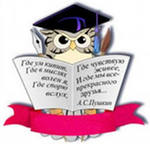 «УТВЕРЖДАЮ»:Директор МКОУ «СОШ х. Ново-Исправненского»  ________П.Ю.Котлярова«___»________________ 2020  г.